Аналитический отчет о реализации мероприятий ИПРсемей несовершеннолетних Базаева Э.Ф.,Базаевой Ю.Ф. Тиц А.Т., Тиц А.Т., Аскерова З.А., Малтизовой А.Р., Малтизова А.Р., Михайловой Л.Т.    за период с 07.09.2020г. по 26.10.2020г.Предложения в корректировку ИПР: продолжать работу по намеченным направлениямСтарший воспитатель: Ф.Б. Касаева Педагог – психолог: О.Т. ДзуцеваРЕСПУБЛИКÆ ЦÆГАТ ИРЫСТОН-АЛАНИАХУЫРАДЫ  ÆМÆ НАУКÆЙЫ МИНИСТРАД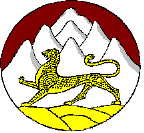 		РЕСПУБЛИКАСЕВЕРНАЯ ОСЕТИЯ-АЛАНИЯМИНИСТЕРСТВО  ОБРАЗОВАНИЯ И НАУКИ________________________________________________________________________________________ГОСУДАРСТВЕННОЕ БЮДЖЕТНОЕ ОБЩЕОБРАЗОВАТЕЛЬНОЕ УЧРЕЖДЕНИЕ   « САНАТОРНАЯ  ШКОЛА – ИНТЕРНАТ ИМЕНИ ГЕНЕРАЛ – МАЙОРА  МИХАИЛА САНДРОВИЧА БАРОЕВА»363125, Респ.Северная Осетия, Пригородный р-н, с.Гизель, ул.Барбашова, д.117Тел: (86738) 3-52-72 (приемная); 3-53-88 (бухгалтерия) E-mail:gizel-int@edu15.ru       int.gizel@mon.alania.gov.ru  ________________________________________________________________________________________ГОСУДАРСТВЕННОЕ БЮДЖЕТНОЕ ОБЩЕОБРАЗОВАТЕЛЬНОЕ УЧРЕЖДЕНИЕ   « САНАТОРНАЯ  ШКОЛА – ИНТЕРНАТ ИМЕНИ ГЕНЕРАЛ – МАЙОРА  МИХАИЛА САНДРОВИЧА БАРОЕВА»363125, Респ.Северная Осетия, Пригородный р-н, с.Гизель, ул.Барбашова, д.117Тел: (86738) 3-52-72 (приемная); 3-53-88 (бухгалтерия) E-mail:gizel-int@edu15.ru       int.gizel@mon.alania.gov.ru  ________________________________________________________________________________________ГОСУДАРСТВЕННОЕ БЮДЖЕТНОЕ ОБЩЕОБРАЗОВАТЕЛЬНОЕ УЧРЕЖДЕНИЕ   « САНАТОРНАЯ  ШКОЛА – ИНТЕРНАТ ИМЕНИ ГЕНЕРАЛ – МАЙОРА  МИХАИЛА САНДРОВИЧА БАРОЕВА»363125, Респ.Северная Осетия, Пригородный р-н, с.Гизель, ул.Барбашова, д.117Тел: (86738) 3-52-72 (приемная); 3-53-88 (бухгалтерия) E-mail:gizel-int@edu15.ru       int.gizel@mon.alania.gov.ru  № п/пСодержание мероприятия Информация об исполнении/ неисполненииАнализ причин неисполнения мероприятия Изменение ситуации в семье после исполнения/ неисполненияПредложения о необходимости повтора исполненного мероприятия, либо о мерах, которые необходимо принять для исполнения мероприятияИндивидуальная беседа с мамой Базаевых о  пропусках уроков обучающихся БазаевыхИсполнено –Изменения  произошли. Пропуски уроков не присутствуютПроводить по мере необходимостиОтслеживание посещения  Базаева Ю.Ф., Тиц А.Т., Тиц А.Т., Аскерова З.А., Малтизовой А.Р., Малтизова А.Р., Михайловой Л внеурочных занятийИсполнено –Когда обучающиеся  в школе, то внеурочную деятельность они посещаютОсуществлять в течение учебного годаБеседа с родителями о занятости Базаева Ю.Ф., Тиц А.Т., Тиц А.Т., Аскерова З.А., Малтизовой А.Р., Малтизова А.Р., Михайловой Л в период осенних каникул Исполнено –Родители получили разъяснения о порядке посещения и занятости обучающихся во время каникулРекомендовано посетить отдел соцзащиты для получения информации о бесплатных путевках в Контроль за посещением классных родительских(дистанционных)собраний законнымипредставителямиИсполнено –Родители  обучающихся на собрания  ходятПроводить постоянно. Классным руководителям и воспитателям проводить работу по привлечению законных представителей обучающихся к посещению род. собранийПосещение семьи Базаевых и ТицИсполнено –Дома у Тиц и Базаевых cостоялась беседа с мамой АнжелойПроводить по мере необходимости постоянноПроверка внешнего вида обучающихся  в школе - интернатеИсполнено –Изменения произошли в положительную сторонуПроводить по мере необходимостиПроверка обучающихся на соответствие правилам внутреннего распорядкаИсполнено –До родителей доведена информация о необходимости соблюдать личную гигиену обучающихся и ежедневно проверять детей на соблюдение правилМедработники, кл.руководители, педагог-психолог и воспитатели взяли на контроль обучающихся и регулярно проводят индивидуальный осмотр  в целях профилактикиПроведение праздника, посвященного Дню учителя и памяти Коста Исполнено –Все  обучающиеся приняли участие в мероприятиях Вовлекать обучающихся к участию во внеклассных мероприятияхПроведение общешкольных и классных мероприятийИсполнено –Все  обучающиеся приняли участие в мероприятиях Вовлекать обучающихся к участию во внеклассных мероприятиях